ООО«ЦЕНТР ЗАЩИТЫ»   454081, г. Челябинск, ул. Попова, 15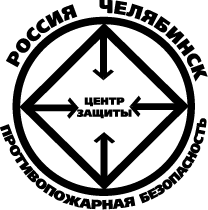     Т/ф(351) 225-04-38, 271-58-08, 270-31-87, E-mail:centrfire@mail.ruАКТПриемки огнетушителей на перезарядку Дата «____ » _______________  2023г.ЗАКАЗЧИК ___________________________________________________________________________      Контактное лицо_______________________________________тел._____________________________Сдал  ______ˇ_________/_________ˇ_________            Принял  ______________/__________________ПРАВИЛА ПЕРЕЗАРЯДКИ ОГНЕТУШИТЕЛЕЙОгнетушители принимаются на перезарядку с обязательным составлением акта, в котором указывается: марка, тип, количество огнетушителей, наименование заказчика и его контакты, а также отражаются все дополнительные пожелания заказчика, такие как: - комплектовать (шлангами, раструбами, колесами) или нет;- не перекрашивать;- вернуть именно эти огнетушители, а не аналогичные;- любые другие пожелания заказчика:Срок перезарядки – ненормированный, в порядке очереди, как правило -  от 2-х до 20-ти дней.Если огнетушитель не подлежит перезарядке по техническим причинам, заказчику будет выставлен счет за его выбраковку.Как правило, заказчику возвращаются именно те огнетушители, которые он сдавал, но иногда (если заказчик не отразил в акте, что обязателен возврат именно его огнетушителей) возможна замена - на аналогичные, без согласования с заказчиком.Стоимость услуг по перезарядке некоторых типов огнетушителей - может превышать стоимость новых аналогичных (например -  перезарядка переносных порошковых огнетушителей не имеет экономического смысла). Сдача огнетушителей на перезарядку обязывает заказчика, произвести оплату за выполненные услуги по тарифам исполнителя, о которых заказчик считается уведомлен заранее.С правилами перезарядки огнетушителей ознакомлен и согласен _____ˇ________/__________ˇ_________НаименованиеКоличествоПримечание